花蓮縣心理健康及精神醫療機構與各級學校合作資源【精神醫療院所及諮商所資源表】花蓮縣心理健康及精神醫療機構與各級學校合作資源【精神醫療院所及諮商所資源表】花蓮縣心理健康及精神醫療機構與各級學校合作資源【精神醫療院所及諮商所資源表】花蓮縣心理健康及精神醫療機構與各級學校合作資源【精神醫療院所及諮商所資源表】花蓮縣心理健康及精神醫療機構與各級學校合作資源【精神醫療院所及諮商所資源表】花蓮縣心理健康及精神醫療機構與各級學校合作資源【精神醫療院所及諮商所資源表】花蓮縣心理健康及精神醫療機構與各級學校合作資源【精神醫療院所及諮商所資源表】花蓮縣心理健康及精神醫療機構與各級學校合作資源【精神醫療院所及諮商所資源表】花蓮縣心理健康及精神醫療機構與各級學校合作資源【精神醫療院所及諮商所資源表】花蓮縣心理健康及精神醫療機構與各級學校合作資源【精神醫療院所及諮商所資源表】花蓮縣心理健康及精神醫療機構與各級學校合作資源【精神醫療院所及諮商所資源表】花蓮縣心理健康及精神醫療機構與各級學校合作資源【精神醫療院所及諮商所資源表】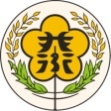 花 蓮 縣 衛 生 局機構名稱國軍花蓮總醫院國軍花蓮總醫院國軍花蓮總醫院機構地址花蓮縣新城鄉嘉里路163號花蓮縣新城鄉嘉里路163號花蓮縣新城鄉嘉里路163號服務族群國小學生　國中學生　高中學生　大學生　　教職員國小學生　國中學生　高中學生　大學生　　教職員國小學生　國中學生　高中學生　大學生　　教職員服務區域秀林鄉　　新城鄉　　花蓮市　　吉安鄉　　□壽豐鄉□鳳林鎮　　□萬榮鄉　　□豐濱鄉　　□光復鄉　　□瑞穗鄉□玉里鎮　　□卓溪鄉　　□富里鄉秀林鄉　　新城鄉　　花蓮市　　吉安鄉　　□壽豐鄉□鳳林鎮　　□萬榮鄉　　□豐濱鄉　　□光復鄉　　□瑞穗鄉□玉里鎮　　□卓溪鄉　　□富里鄉秀林鄉　　新城鄉　　花蓮市　　吉安鄉　　□壽豐鄉□鳳林鎮　　□萬榮鄉　　□豐濱鄉　　□光復鄉　　□瑞穗鄉□玉里鎮　　□卓溪鄉　　□富里鄉提供服務提供學校轉介服務到校提供講座服務到校提供諮詢服務□其他服務：　　　　　　　　　　　　提供學校轉介服務到校提供講座服務到校提供諮詢服務□其他服務：　　　　　　　　　　　　提供學校轉介服務到校提供講座服務到校提供諮詢服務□其他服務：　　　　　　　　　　　　有合作意願門診醫師或心理師陳俁榮、李秉信、
劉耀文醫師兒童青少年　成人精神科□其它　　　　　　　　　　兒童青少年　成人精神科□其它　　　　　　　　　　有合作意願門診醫師或心理師吳芳靜、謝兆翔、周哲伊、王曉甄心理師兒童青少年　成人精神科□其它　　　　　　　　　　兒童青少年　成人精神科□其它　　　　　　　　　　機構聯絡人電話03-8266694信箱Psy805@gmail.com花 蓮 縣 衛 生 局機構名稱花蓮醫院花蓮醫院花蓮醫院機構地址花蓮市中正路600號花蓮市中正路600號花蓮市中正路600號服務族群□國小學生　□國中學生　□高中學生　□大學生　　教職員□國小學生　□國中學生　□高中學生　□大學生　　教職員□國小學生　□國中學生　□高中學生　□大學生　　教職員服務區域□秀林鄉　　□新城鄉　　花蓮市　　吉安鄉　　□壽豐鄉□鳳林鎮　　□萬榮鄉　　□豐濱鄉　　□光復鄉　　□瑞穗鄉□玉里鎮　　□卓溪鄉　　□富里鄉□秀林鄉　　□新城鄉　　花蓮市　　吉安鄉　　□壽豐鄉□鳳林鎮　　□萬榮鄉　　□豐濱鄉　　□光復鄉　　□瑞穗鄉□玉里鎮　　□卓溪鄉　　□富里鄉□秀林鄉　　□新城鄉　　花蓮市　　吉安鄉　　□壽豐鄉□鳳林鎮　　□萬榮鄉　　□豐濱鄉　　□光復鄉　　□瑞穗鄉□玉里鎮　　□卓溪鄉　　□富里鄉提供服務提供學校轉介服務到校提供講座服務□到校提供諮詢服務□其他服務：　　　　　　　　　　　　提供學校轉介服務到校提供講座服務□到校提供諮詢服務□其他服務：　　　　　　　　　　　　提供學校轉介服務到校提供講座服務□到校提供諮詢服務□其他服務：　　　　　　　　　　　　有合作意願門診醫師或心理師陳澤□兒童青少年　成人精神科□其它　　　　　　　　　　□兒童青少年　成人精神科□其它　　　　　　　　　　有合作意願門診醫師或心理師□兒童青少年　□成人精神科□其它　　　　　　　　　　□兒童青少年　□成人精神科□其它　　　　　　　　　　機構聯絡人電話03-8358141#6125信箱花 蓮 縣 衛 生 局機構名稱衛生福利部玉里醫院衛生福利部玉里醫院衛生福利部玉里醫院機構地址花蓮縣玉里鎮中華路448號花蓮縣玉里鎮中華路448號花蓮縣玉里鎮中華路448號服務族群國小學生　國中學生　高中學生　大學生　　教職員國小學生　國中學生　高中學生　大學生　　教職員國小學生　國中學生　高中學生　大學生　　教職員服務區域秀林鄉　　新城鄉　　花蓮市　　吉安鄉　　壽豐鄉鳳林鎮　　萬榮鄉　　豐濱鄉　　光復鄉　　瑞穗鄉玉里鎮　　卓溪鄉　　富里鄉秀林鄉　　新城鄉　　花蓮市　　吉安鄉　　壽豐鄉鳳林鎮　　萬榮鄉　　豐濱鄉　　光復鄉　　瑞穗鄉玉里鎮　　卓溪鄉　　富里鄉秀林鄉　　新城鄉　　花蓮市　　吉安鄉　　壽豐鄉鳳林鎮　　萬榮鄉　　豐濱鄉　　光復鄉　　瑞穗鄉玉里鎮　　卓溪鄉　　富里鄉提供服務提供學校轉介服務到校提供講座服務到校提供諮詢服務其他服務：個案評估或個案研討會議提供學校轉介服務到校提供講座服務到校提供諮詢服務其他服務：個案評估或個案研討會議提供學校轉介服務到校提供講座服務到校提供諮詢服務其他服務：個案評估或個案研討會議有合作意願門診醫師或心理師游舜杰醫師(門診及衛教協助)兒童青少年　成人精神科□其它　　　　　　　　　　兒童青少年　成人精神科□其它　　　　　　　　　　有合作意願門診醫師或心理師本院臨床心理科(9位)兒童青少年　成人精神科其它　　　　　　　　　　兒童青少年　成人精神科其它　　　　　　　　　　機構聯絡人陳筑琦臨床心理師陳筑琦臨床心理師陳筑琦臨床心理師電話03-8886141#1148信箱chou916@gmail.com花 蓮 縣 衛 生 局機構名稱佛教慈濟醫療財團法人花蓮慈濟醫院佛教慈濟醫療財團法人花蓮慈濟醫院佛教慈濟醫療財團法人花蓮慈濟醫院機構地址花蓮市中央路三段707號花蓮市中央路三段707號花蓮市中央路三段707號服務族群國小學生　國中學生　□高中學生　□大學生　　□教職員國小學生　國中學生　□高中學生　□大學生　　□教職員國小學生　國中學生　□高中學生　□大學生　　□教職員服務區域□秀林鄉　　新城鄉　　花蓮市　　吉安鄉　　□壽豐鄉□鳳林鎮　　□萬榮鄉　　□豐濱鄉　　□光復鄉　　□瑞穗鄉□玉里鎮　　□卓溪鄉　　□富里鄉□秀林鄉　　新城鄉　　花蓮市　　吉安鄉　　□壽豐鄉□鳳林鎮　　□萬榮鄉　　□豐濱鄉　　□光復鄉　　□瑞穗鄉□玉里鎮　　□卓溪鄉　　□富里鄉□秀林鄉　　新城鄉　　花蓮市　　吉安鄉　　□壽豐鄉□鳳林鎮　　□萬榮鄉　　□豐濱鄉　　□光復鄉　　□瑞穗鄉□玉里鎮　　□卓溪鄉　　□富里鄉提供服務提供學校轉介服務□到校提供講座服務到校提供諮詢服務□其他服務：　　　　　　　　　　　　提供學校轉介服務□到校提供講座服務到校提供諮詢服務□其他服務：　　　　　　　　　　　　提供學校轉介服務□到校提供講座服務到校提供諮詢服務□其他服務：　　　　　　　　　　　　有合作意願門診醫師或心理師許智堯醫師兒童青少年　□成人精神科□其它　　　　　　　　　　兒童青少年　□成人精神科□其它　　　　　　　　　　有合作意願門診醫師或心理師陳珮儀醫師兒童青少年　□成人精神科□其它　　　　　　　　　　兒童青少年　□成人精神科□其它　　　　　　　　　　有合作意願門診醫師或心理師劉純伶心理師兒童青少年　□成人精神科□其它　　　　　　　　　　兒童青少年　□成人精神科□其它　　　　　　　　　　機構聯絡人莊淑美 居家護理師莊淑美 居家護理師莊淑美 居家護理師電話03-8561825#13354信箱kiki@tzuchi.com.tw花 蓮 縣 衛 生 局機構名稱臺灣基督教門諾會醫療財團法人門諾醫院臺灣基督教門諾會醫療財團法人門諾醫院臺灣基督教門諾會醫療財團法人門諾醫院機構地址花蓮市民權路44號花蓮市民權路44號花蓮市民權路44號服務族群國小學生　國中學生　高中學生　大學生　　教職員國小學生　國中學生　高中學生　大學生　　教職員國小學生　國中學生　高中學生　大學生　　教職員服務區域□秀林鄉　　□新城鄉　　花蓮市　　□吉安鄉　　□壽豐鄉□鳳林鎮　　□萬榮鄉　　□豐濱鄉　　□光復鄉　　□瑞穗鄉□玉里鎮　　□卓溪鄉　　□富里鄉□秀林鄉　　□新城鄉　　花蓮市　　□吉安鄉　　□壽豐鄉□鳳林鎮　　□萬榮鄉　　□豐濱鄉　　□光復鄉　　□瑞穗鄉□玉里鎮　　□卓溪鄉　　□富里鄉□秀林鄉　　□新城鄉　　花蓮市　　□吉安鄉　　□壽豐鄉□鳳林鎮　　□萬榮鄉　　□豐濱鄉　　□光復鄉　　□瑞穗鄉□玉里鎮　　□卓溪鄉　　□富里鄉提供服務提供學校轉介服務(轉介至門診)到校提供講座服務(有講師費、請先連繫)到校提供諮詢服務(請先連繫)其他服務：　個案評估或個案研討會議(請先連繫)　提供學校轉介服務(轉介至門診)到校提供講座服務(有講師費、請先連繫)到校提供諮詢服務(請先連繫)其他服務：　個案評估或個案研討會議(請先連繫)　提供學校轉介服務(轉介至門診)到校提供講座服務(有講師費、請先連繫)到校提供諮詢服務(請先連繫)其他服務：　個案評估或個案研討會議(請先連繫)　有合作意願門診醫師或心理師李美瑩醫師兒童青少年　成人精神科□其它　　　　　　　　　　兒童青少年　成人精神科□其它　　　　　　　　　　有合作意願門診醫師或心理師鍾　德醫師兒童青少年　成人精神科□其它　　　　　　　　　　兒童青少年　成人精神科□其它　　　　　　　　　　有合作意願門診醫師或心理師陳癸方心理師兒童青少年　成人精神科□其它　　　　　　　　　　兒童青少年　成人精神科□其它　　　　　　　　　　有合作意願門診醫師或心理師張兆賢心理師兒童青少年　成人精神科□其它　　　　　　　　　　兒童青少年　成人精神科□其它　　　　　　　　　　機構聯絡人陳癸方心理師陳癸方心理師陳癸方心理師電話03-8664600#2107信箱pourquoi28@mch.org.tw花 蓮 縣 衛 生 局機構名稱臺灣基督教門諾會醫療財團法人門諾醫院壽豐分院臺灣基督教門諾會醫療財團法人門諾醫院壽豐分院臺灣基督教門諾會醫療財團法人門諾醫院壽豐分院機構地址花蓮縣壽豐鄉共和村魚池52號花蓮縣壽豐鄉共和村魚池52號花蓮縣壽豐鄉共和村魚池52號服務族群國小學生　國中學生　高中學生　大學生　　教職員國小學生　國中學生　高中學生　大學生　　教職員國小學生　國中學生　高中學生　大學生　　教職員服務區域□秀林鄉　　□新城鄉　　花蓮市　　吉安鄉　　壽豐鄉鳳林鎮　　□萬榮鄉　　□豐濱鄉　　□光復鄉　　□瑞穗鄉□玉里鎮　　□卓溪鄉　　□富里鄉□秀林鄉　　□新城鄉　　花蓮市　　吉安鄉　　壽豐鄉鳳林鎮　　□萬榮鄉　　□豐濱鄉　　□光復鄉　　□瑞穗鄉□玉里鎮　　□卓溪鄉　　□富里鄉□秀林鄉　　□新城鄉　　花蓮市　　吉安鄉　　壽豐鄉鳳林鎮　　□萬榮鄉　　□豐濱鄉　　□光復鄉　　□瑞穗鄉□玉里鎮　　□卓溪鄉　　□富里鄉提供服務提供學校轉介服務到校提供講座服務到校提供諮詢服務□其他服務：　　　　　　　　　　　　　　　　提供學校轉介服務到校提供講座服務到校提供諮詢服務□其他服務：　　　　　　　　　　　　　　　　提供學校轉介服務到校提供講座服務到校提供諮詢服務□其他服務：　　　　　　　　　　　　　　　　有合作意願門診醫師或心理師李美瑩醫師兒童青少年　成人精神科□其它　　　　　　　　　　兒童青少年　成人精神科□其它　　　　　　　　　　有合作意願門診醫師或心理師鍾　德醫師兒童青少年　成人精神科□其它　　　　　　　　　　兒童青少年　成人精神科□其它　　　　　　　　　　有合作意願門診醫師或心理師侯仁智心理師兒童青少年　成人精神科□其它　　　　　　　　　　兒童青少年　成人精神科□其它　　　　　　　　　　有合作意願門診醫師或心理師梁溫潔心理師兒童青少年　成人精神科□其它　　　　　　　　　　兒童青少年　成人精神科□其它　　　　　　　　　　機構聯絡人侯仁智心理師侯仁智心理師侯仁智心理師電話03-8664600#2106信箱vlovev1206@mch.org.tw花 蓮 縣 衛 生 局機構名稱臺北榮民總醫院玉里分院臺北榮民總醫院玉里分院臺北榮民總醫院玉里分院臺北榮民總醫院玉里分院機構地址花蓮縣玉里鎮新興街91號花蓮縣玉里鎮新興街91號花蓮縣玉里鎮新興街91號花蓮縣玉里鎮新興街91號服務族群國小學生　國中學生　高中學生　大學生　　教職員國小學生　國中學生　高中學生　大學生　　教職員國小學生　國中學生　高中學生　大學生　　教職員國小學生　國中學生　高中學生　大學生　　教職員服務區域□秀林鄉　　□新城鄉　　□花蓮市　　□吉安鄉　　□壽豐鄉□鳳林鎮　　□萬榮鄉　　□豐濱鄉　　□光復鄉　　瑞穗鄉玉里鎮　　卓溪鄉　　富里鄉□秀林鄉　　□新城鄉　　□花蓮市　　□吉安鄉　　□壽豐鄉□鳳林鎮　　□萬榮鄉　　□豐濱鄉　　□光復鄉　　瑞穗鄉玉里鎮　　卓溪鄉　　富里鄉□秀林鄉　　□新城鄉　　□花蓮市　　□吉安鄉　　□壽豐鄉□鳳林鎮　　□萬榮鄉　　□豐濱鄉　　□光復鄉　　瑞穗鄉玉里鎮　　卓溪鄉　　富里鄉□秀林鄉　　□新城鄉　　□花蓮市　　□吉安鄉　　□壽豐鄉□鳳林鎮　　□萬榮鄉　　□豐濱鄉　　□光復鄉　　瑞穗鄉玉里鎮　　卓溪鄉　　富里鄉提供服務提供學校轉介服務到校提供講座服務到校提供諮詢服務其他服務：　心理治療、個案研討會 提供學校轉介服務到校提供講座服務到校提供諮詢服務其他服務：　心理治療、個案研討會 提供學校轉介服務到校提供講座服務到校提供諮詢服務其他服務：　心理治療、個案研討會 提供學校轉介服務到校提供講座服務到校提供諮詢服務其他服務：　心理治療、個案研討會 有合作意願門診醫師或心理師吳月梅、楊心綿、翁翠吟等心理師吳月梅、楊心綿、翁翠吟等心理師□兒童青少年　成人精神科□其它　　　　　　　　　　□兒童青少年　成人精神科□其它　　　　　　　　　　有合作意願門診醫師或心理師王藝陵、陳貴柱等心理師王藝陵、陳貴柱等心理師兒童青少年　□成人精神科□其它　　　　　　　　　　兒童青少年　□成人精神科□其它　　　　　　　　　　有合作意願門診醫師或心理師□兒童青少年　□成人精神科□其它： 　　　　　　　　　　　　□兒童青少年　□成人精神科□其它： 　　　　　　　　　　　　機構聯絡人吳月梅心理師吳月梅心理師吳月梅心理師吳月梅心理師電話03-8883141#348#354信箱信箱psychology@vhyl.gov.tw花 蓮 縣 衛 生 局機構名稱臺北榮民總醫院鳳林分院臺北榮民總醫院鳳林分院臺北榮民總醫院鳳林分院機構地址花蓮縣鳳林鎮中正路一段2號花蓮縣鳳林鎮中正路一段2號花蓮縣鳳林鎮中正路一段2號服務族群國小學生　國中學生　高中學生　大學生　　教職員國小學生　國中學生　高中學生　大學生　　教職員國小學生　國中學生　高中學生　大學生　　教職員服務區域□秀林鄉　　□新城鄉　　□花蓮市　　□吉安鄉　　壽豐鄉鳳林鎮　　萬榮鄉　　□豐濱鄉　　光復鄉　　□瑞穗鄉□玉里鎮　　□卓溪鄉　　□富里鄉□秀林鄉　　□新城鄉　　□花蓮市　　□吉安鄉　　壽豐鄉鳳林鎮　　萬榮鄉　　□豐濱鄉　　光復鄉　　□瑞穗鄉□玉里鎮　　□卓溪鄉　　□富里鄉□秀林鄉　　□新城鄉　　□花蓮市　　□吉安鄉　　壽豐鄉鳳林鎮　　萬榮鄉　　□豐濱鄉　　光復鄉　　□瑞穗鄉□玉里鎮　　□卓溪鄉　　□富里鄉提供服務□提供學校轉介服務到校提供講座服務□到校提供諮詢服務其他服務：　門診醫療　□提供學校轉介服務到校提供講座服務□到校提供諮詢服務其他服務：　門診醫療　□提供學校轉介服務到校提供講座服務□到校提供諮詢服務其他服務：　門診醫療　有合作意願門診醫師或心理師鄭淦元主任兒童青少年　成人精神科□其它　　　　　　　　　　兒童青少年　成人精神科□其它　　　　　　　　　　有合作意願門診醫師或心理師陳美陵臨床心理師兒童青少年　成人精神科□其它　　　　　　　　　　兒童青少年　成人精神科□其它　　　　　　　　　　機構聯絡人陳美陵臨床心理師陳美陵臨床心理師陳美陵臨床心理師電話03-8764539#283信箱mailing@mail.flvh.gov.tw花 蓮 縣 衛 生 局機構名稱同心診所同心診所同心診所機構地址花蓮市莊敬路148之1號1樓花蓮市莊敬路148之1號1樓花蓮市莊敬路148之1號1樓服務族群國小學生　國中學生　高中學生　大學生　　教職員國小學生　國中學生　高中學生　大學生　　教職員國小學生　國中學生　高中學生　大學生　　教職員服務區域□秀林鄉　　新城鄉　　花蓮市　　吉安鄉　　壽豐鄉鳳林鎮　　萬榮鄉　　□豐濱鄉　　□光復鄉　　□瑞穗鄉□玉里鎮　　□卓溪鄉　　□富里鄉□秀林鄉　　新城鄉　　花蓮市　　吉安鄉　　壽豐鄉鳳林鎮　　萬榮鄉　　□豐濱鄉　　□光復鄉　　□瑞穗鄉□玉里鎮　　□卓溪鄉　　□富里鄉□秀林鄉　　新城鄉　　花蓮市　　吉安鄉　　壽豐鄉鳳林鎮　　萬榮鄉　　□豐濱鄉　　□光復鄉　　□瑞穗鄉□玉里鎮　　□卓溪鄉　　□富里鄉提供服務提供學校轉介服務到校提供講座服務□到校提供諮詢服務□其他服務：　　　　　提供學校轉介服務到校提供講座服務□到校提供諮詢服務□其他服務：　　　　　提供學校轉介服務到校提供講座服務□到校提供諮詢服務□其他服務：　　　　　有合作意願門診醫師或心理師王春惠醫師兒童青少年　成人精神科□其它　　　　　　　　　　兒童青少年　成人精神科□其它　　　　　　　　　　有合作意願門診醫師或心理師□兒童青少年　□成人精神科□其它　　　　　　　　　　□兒童青少年　□成人精神科□其它　　　　　　　　　　機構聯絡人蘇秀芬蘇秀芬蘇秀芬電話03-8567803信箱tongsin2016@yahoo.com.tw花 蓮 縣 衛 生 局機構名稱悅思身心科診所悅思身心科診所悅思身心科診所機構地址花蓮縣吉安鄉建國路2段277之2號花蓮縣吉安鄉建國路2段277之2號花蓮縣吉安鄉建國路2段277之2號服務族群□國小學生　□國中學生　高中學生　大學生　　教職員□國小學生　□國中學生　高中學生　大學生　　教職員□國小學生　□國中學生　高中學生　大學生　　教職員服務區域□秀林鄉　　□新城鄉　　花蓮市　　吉安鄉　　壽豐鄉□鳳林鎮　　□萬榮鄉　　□豐濱鄉　　□光復鄉　　□瑞穗鄉□玉里鎮　　□卓溪鄉　　□富里鄉□秀林鄉　　□新城鄉　　花蓮市　　吉安鄉　　壽豐鄉□鳳林鎮　　□萬榮鄉　　□豐濱鄉　　□光復鄉　　□瑞穗鄉□玉里鎮　　□卓溪鄉　　□富里鄉□秀林鄉　　□新城鄉　　花蓮市　　吉安鄉　　壽豐鄉□鳳林鎮　　□萬榮鄉　　□豐濱鄉　　□光復鄉　　□瑞穗鄉□玉里鎮　　□卓溪鄉　　□富里鄉提供服務提供學校轉介服務□到校提供講座服務□到校提供諮詢服務□其他服務：　　　　　提供學校轉介服務□到校提供講座服務□到校提供諮詢服務□其他服務：　　　　　提供學校轉介服務□到校提供講座服務□到校提供諮詢服務□其他服務：　　　　　有合作意願門診醫師或心理師劉邦垠醫師□兒童青少年　成人精神科□其它　　　　　　　　　　□兒童青少年　成人精神科□其它　　　　　　　　　　有合作意願門診醫師或心理師□兒童青少年　□成人精神科□其它　　　　　　　　　　□兒童青少年　□成人精神科□其它　　　　　　　　　　機構聯絡人陳靜敏陳靜敏陳靜敏電話03-8460436信箱m10851@gmail.com花 蓮 縣 衛 生 局機構名稱秘密花園心理諮商所秘密花園心理諮商所秘密花園心理諮商所機構地址花蓮縣吉安鄉仁里五街146號花蓮縣吉安鄉仁里五街146號花蓮縣吉安鄉仁里五街146號服務族群國小學生(洪儷軒、陳姿瑾、黃宜珍、李宜蓉、林涵、孫瑋蓮、賴憶嫻)　
國中學生(洪儷軒、陳姿瑾、黃宜珍、李宜蓉、林涵、孫瑋蓮、賴憶嫻、葉建君)　高中學生(洪儷軒、陳姿瑾、黃宜珍、李宜蓉、林涵、孫瑋蓮、賴憶嫻、葉建君)大學生　　教職員國小學生(洪儷軒、陳姿瑾、黃宜珍、李宜蓉、林涵、孫瑋蓮、賴憶嫻)　
國中學生(洪儷軒、陳姿瑾、黃宜珍、李宜蓉、林涵、孫瑋蓮、賴憶嫻、葉建君)　高中學生(洪儷軒、陳姿瑾、黃宜珍、李宜蓉、林涵、孫瑋蓮、賴憶嫻、葉建君)大學生　　教職員國小學生(洪儷軒、陳姿瑾、黃宜珍、李宜蓉、林涵、孫瑋蓮、賴憶嫻)　
國中學生(洪儷軒、陳姿瑾、黃宜珍、李宜蓉、林涵、孫瑋蓮、賴憶嫻、葉建君)　高中學生(洪儷軒、陳姿瑾、黃宜珍、李宜蓉、林涵、孫瑋蓮、賴憶嫻、葉建君)大學生　　教職員服務區域秀林鄉(林涵)　　新城鄉(林涵、孫瑋蓮、葉建君、林宜霈)　　
花蓮市(無李宜蓉)　　吉安鄉(無李宜蓉)　　
壽豐鄉(陳姿瑾、黃宜珍、林涵、孫瑋蓮、林宜霈、賴宜嫻)鳳林鎮(洪儷軒、黃宜珍、林涵、孫瑋蓮、林宜霈、賴宜嫻)　　
萬榮鄉(洪儷軒、林涵、賴宜嫻)　　豐濱鄉(洪儷軒、林涵、賴宜嫻)　　光復鄉(洪儷軒、賴宜嫻)  瑞穗鄉(洪儷軒)玉里鎮(洪儷軒、李宜蓉)　卓溪鄉(李宜蓉)　富里鄉(李宜蓉)秀林鄉(林涵)　　新城鄉(林涵、孫瑋蓮、葉建君、林宜霈)　　
花蓮市(無李宜蓉)　　吉安鄉(無李宜蓉)　　
壽豐鄉(陳姿瑾、黃宜珍、林涵、孫瑋蓮、林宜霈、賴宜嫻)鳳林鎮(洪儷軒、黃宜珍、林涵、孫瑋蓮、林宜霈、賴宜嫻)　　
萬榮鄉(洪儷軒、林涵、賴宜嫻)　　豐濱鄉(洪儷軒、林涵、賴宜嫻)　　光復鄉(洪儷軒、賴宜嫻)  瑞穗鄉(洪儷軒)玉里鎮(洪儷軒、李宜蓉)　卓溪鄉(李宜蓉)　富里鄉(李宜蓉)秀林鄉(林涵)　　新城鄉(林涵、孫瑋蓮、葉建君、林宜霈)　　
花蓮市(無李宜蓉)　　吉安鄉(無李宜蓉)　　
壽豐鄉(陳姿瑾、黃宜珍、林涵、孫瑋蓮、林宜霈、賴宜嫻)鳳林鎮(洪儷軒、黃宜珍、林涵、孫瑋蓮、林宜霈、賴宜嫻)　　
萬榮鄉(洪儷軒、林涵、賴宜嫻)　　豐濱鄉(洪儷軒、林涵、賴宜嫻)　　光復鄉(洪儷軒、賴宜嫻)  瑞穗鄉(洪儷軒)玉里鎮(洪儷軒、李宜蓉)　卓溪鄉(李宜蓉)　富里鄉(李宜蓉)提供服務提供學校轉介服務到校提供講座服務(無張天安)到校提供諮詢服務□其他服務：　　　　　　　　　提供學校轉介服務到校提供講座服務(無張天安)到校提供諮詢服務□其他服務：　　　　　　　　　提供學校轉介服務到校提供講座服務(無張天安)到校提供諮詢服務□其他服務：　　　　　　　　　有合作意願門診醫師或心理師洪儷軒、陳姿瑾、黃宜珍、李宜蓉、林涵、孫瑋蓮、賴憶嫻、葉建君、林宜霈兒童青少年　成人精神科□其它　　　　　　　　　　兒童青少年　成人精神科□其它　　　　　　　　　　有合作意願門診醫師或心理師張天安□兒童青少年　成人精神科□其它　　　　　　　　　　□兒童青少年　成人精神科□其它　　　　　　　　　　機構聯絡人洪儷軒洪儷軒洪儷軒電話0918-096-864信箱secretgarden038@gmail.com花 蓮 縣 衛 生 局機構名稱悅增身心診所悅增身心診所悅增身心診所機構地址花蓮市中華路373-9號花蓮市中華路373-9號花蓮市中華路373-9號服務族群國小學生　國中學生　高中學生　大學生　　教職員國小學生　國中學生　高中學生　大學生　　教職員國小學生　國中學生　高中學生　大學生　　教職員服務區域□秀林鄉　　□新城鄉　　花蓮市　　吉安鄉　　□壽豐鄉□鳳林鎮　　□萬榮鄉　　□豐濱鄉　　□光復鄉　　□瑞穗鄉□玉里鎮　　□卓溪鄉　　□富里鄉□秀林鄉　　□新城鄉　　花蓮市　　吉安鄉　　□壽豐鄉□鳳林鎮　　□萬榮鄉　　□豐濱鄉　　□光復鄉　　□瑞穗鄉□玉里鎮　　□卓溪鄉　　□富里鄉□秀林鄉　　□新城鄉　　花蓮市　　吉安鄉　　□壽豐鄉□鳳林鎮　　□萬榮鄉　　□豐濱鄉　　□光復鄉　　□瑞穗鄉□玉里鎮　　□卓溪鄉　　□富里鄉提供服務提供學校轉介服務到校提供講座服務到校提供諮詢服務□其他服務：　　　　　　　　　　　　提供學校轉介服務到校提供講座服務到校提供諮詢服務□其他服務：　　　　　　　　　　　　提供學校轉介服務到校提供講座服務到校提供諮詢服務□其他服務：　　　　　　　　　　　　有合作意願門診醫師或心理師林岳增兒童青少年　成人精神科其它　　酒藥癮　　　兒童青少年　成人精神科其它　　酒藥癮　　　有合作意願門診醫師或心理師□兒童青少年　□成人精神科□其它　　　　　　　　　　□兒童青少年　□成人精神科□其它　　　　　　　　　　機構聯絡人林岳增林岳增林岳增電話03-8321805信箱psy805miso@gmail.com